s-zr-205/250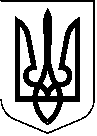 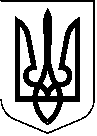 МИКОЛАЇВСЬКА МІСЬКА РАДА РІШЕННЯвід	  Миколаїв	№Про надання дозволу об’єднанню співвласників багатоквартирного будинку «Молодіжний» на складання проєкту землеустрою щодо відведення земельної ділянки в постійне користування для будівництва і обслуговування багатоквартирного житлового будинку по пров. Південному, 32-А в Інгульському районі м. Миколаєва (забудована земельна ділянка)Розглянувши звернення об’єднання співвласників багатоквартирного будинку «Молодіжний», дозвільну справу від 17.06.2020 № 23038-000337427-007-11, містобудівну документацію м. Миколаєва, наявну земельно-кадастрову інформацію, рекомендації постійної комісії міської ради з питань екології, природокористування, просторового розвитку, містобудування, архітектури і будівництва, регулювання земельних відносин, керуючись Конституцією України, Земельним кодексом України, Законами України «Про землеустрій», «Про місцеве самоврядування в Україні», міська радаВИРІШИЛА:1. Надати дозвіл об’єднанню співвласників багатоквартирного будинку «Молодіжний» на складання проєкту землеустрою щодо відведення земельної ділянки орієнтовною площею 3299 кв.м у постійне користування, з цільовим призначенням відповідно до класифікації видів цільового призначення земель: 02.03 - для будівництва і обслуговування багатоквартирного житлового будинку, а саме для обслуговування багатоквартирного житлового будинку по пров. Південному, 32-А в Інгульському районі м. Миколаєва (забудована земельна ділянка), відповідно до висновку департаменту архітектури та містобудування Миколаївської міської ради від 08.02.2024 № 65/12.01-24/24-2.Площу земельної ділянки уточнити проєктом землеустрою щодо відведення земельної ділянки.2. Об’єднанню співвласників багатоквартирного будинку «Молодіжний» замовити розроблення документації із землеустрою та надати її до департаменту з надання адміністративних послуг Миколаївської міської ради.3. Контроль за виконанням даного рішення покласти на постійну комісію міської ради з питань екології, природокористування, просторового розвитку містобудування, архітектури і будівництва, регулювання земельних відносин (Нестеренко), заступника міського голови Андрієнка Ю.Г.Міський голова	  О. СЄНКЕВИЧ